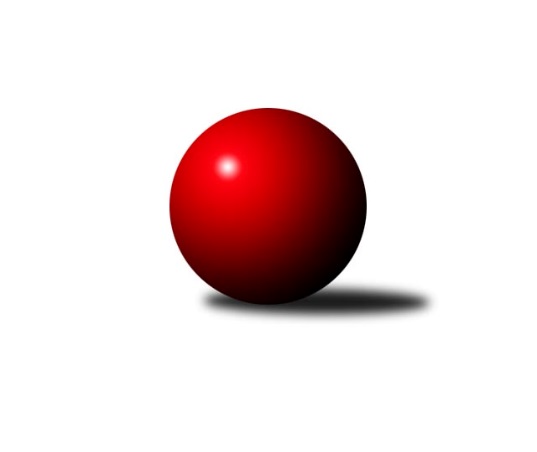 Č.14Ročník 2016/2017	4.2.2017Nejlepšího výkonu v tomto kole: 2771 dosáhlo družstvo: TJ Sokol Michálkovice ˝A˝Severomoravská divize 2016/2017Výsledky 14. kolaSouhrnný přehled výsledků:TJ Horní Benešov ˝B˝	- TJ Sokol Michálkovice ˝A˝	1:7	2620:2771	1.5:10.5	4.2.TJ  Krnov ˝A˝	- TJ Sokol Sedlnice ˝A˝	5.5:2.5	2322:2307	5.0:7.0	4.2.KK Minerva Opava ˝A˝	- TJ Kovohutě Břidličná ˝A˝	6:2	2698:2618	8.0:4.0	4.2.SKK Ostrava ˝A˝	- TJ Opava ˝B˝	5:3	2426:2378	7.0:5.0	4.2.SKK Jeseník ˝A˝	- TJ Sokol Dobroslavice ˝A˝	6:2	2476:2455	7.0:5.0	4.2.Tabulka družstev:	1.	KK Minerva Opava ˝A˝	13	9	0	4	64.5 : 39.5 	87.5 : 68.5 	 2514	18	2.	SKK Jeseník ˝A˝	12	8	0	4	56.0 : 40.0 	75.5 : 68.5 	 2437	16	3.	TJ Sokol Michálkovice ˝A˝	13	8	0	5	58.5 : 44.5 	83.5 : 72.5 	 2495	16	4.	SKK Ostrava B	12	7	1	4	56.5 : 39.5 	84.5 : 59.5 	 2460	15	5.	TJ Sokol Sedlnice ˝A˝	12	7	0	5	52.0 : 44.0 	72.0 : 72.0 	 2452	14	6.	SKK Ostrava ˝A˝	13	6	2	5	53.5 : 50.5 	76.5 : 79.5 	 2520	14	7.	TJ Kovohutě Břidličná ˝A˝	13	4	3	6	46.0 : 58.0 	73.0 : 83.0 	 2434	11	8.	TJ Horní Benešov ˝B˝	12	4	2	6	43.0 : 53.0 	67.0 : 77.0 	 2447	10	9.	TJ Opava ˝B˝	12	4	1	7	42.0 : 54.0 	67.5 : 76.5 	 2444	9	10.	TJ  Krnov ˝A˝	13	4	1	8	40.0 : 63.0 	66.0 : 90.0 	 2361	9	11.	TJ Sokol Dobroslavice ˝A˝	13	3	0	10	39.0 : 65.0 	75.0 : 81.0 	 2494	6Podrobné výsledky kola:	 TJ Horní Benešov ˝B˝	2620	1:7	2771	TJ Sokol Michálkovice ˝A˝	Luděk Zeman	 	 216 	 229 		445 	 0.5:1.5 	 472 	 	243 	 229		Jiří Řepecký	Petr Dankovič ml.	 	 251 	 234 		485 	 1:1 	 470 	 	230 	 240		Michal Zych	Michal Blažek	 	 191 	 226 		417 	 0:2 	 445 	 	211 	 234		Petr Řepecký	Jan Fadrný	 	 194 	 175 		369 	 0:2 	 458 	 	245 	 213		Martin Ščerba	Peter Dankovič	 	 235 	 217 		452 	 0:2 	 455 	 	236 	 219		Josef Jurášek	David Láčík	 	 241 	 211 		452 	 0:2 	 471 	 	247 	 224		Josef Linhartrozhodčí: Nejlepší výkon utkání: 485 - Petr Dankovič ml.	 TJ  Krnov ˝A˝	2322	5.5:2.5	2307	TJ Sokol Sedlnice ˝A˝	Jaromír Čech	 	 195 	 176 		371 	 0:2 	 403 	 	207 	 196		Jaroslav Chvostek	Petr Vaněk	 	 196 	 191 		387 	 2:0 	 350 	 	190 	 160		Adam Chvostek	Miluše Rychová	 	 204 	 182 		386 	 1:1 	 344 	 	155 	 189		Martin Juřica	Vítězslav Kadlec	 	 207 	 195 		402 	 1:1 	 395 	 	213 	 182		Milan Janyška	Jiří Jedlička	 	 179 	 200 		379 	 0:2 	 418 	 	216 	 202		Jaroslav Tobola	František Vícha	 	 194 	 203 		397 	 1:1 	 397 	 	187 	 210		Zdeněk Skalarozhodčí: Nejlepší výkon utkání: 418 - Jaroslav Tobola	 KK Minerva Opava ˝A˝	2698	6:2	2618	TJ Kovohutě Břidličná ˝A˝	Zdeněk Chlopčík	 	 232 	 207 		439 	 2:0 	 423 	 	218 	 205		Ivo Mrhal st.	Josef Plšek	 	 205 	 208 		413 	 0:2 	 441 	 	221 	 220		Zdeněk Chmela ml. ml.	Aleš Fischer	 	 224 	 218 		442 	 1:1 	 457 	 	223 	 234		Ivo Mrhal ml. ml.	Pavel Martinec	 	 238 	 227 		465 	 1:1 	 431 	 	199 	 232		Jiří Procházka	Luděk Slanina	 	 221 	 231 		452 	 2:0 	 427 	 	214 	 213		Zdeněk Chmela st. st.	Tomáš Slavík	 	 241 	 246 		487 	 2:0 	 439 	 	221 	 218		Čestmír Řepkarozhodčí: Nejlepší výkon utkání: 487 - Tomáš Slavík	 SKK Ostrava ˝A˝	2426	5:3	2378	TJ Opava ˝B˝	Dominik Böhm	 	 190 	 184 		374 	 1:1 	 402 	 	223 	 179		Martin Orálek	Vladimír Korta	 	 196 	 204 		400 	 2:0 	 388 	 	195 	 193		Josef Němec	Radek Foltýn	 	 194 	 191 		385 	 0:2 	 412 	 	208 	 204		Svatopluk Kříž	Jiří Trnka	 	 203 	 225 		428 	 1:1 	 429 	 	230 	 199		Rudolf Haim	Pavel Gerlich	 	 212 	 199 		411 	 1:1 	 370 	 	169 	 201		Josef Matušek	Petr Holas	 	 221 	 207 		428 	 2:0 	 377 	 	194 	 183		Vladimír Peterrozhodčí: Nejlepší výkon utkání: 429 - Rudolf Haim	 SKK Jeseník ˝A˝	2476	6:2	2455	TJ Sokol Dobroslavice ˝A˝	Pavel Hannig	 	 218 	 197 		415 	 1:1 	 411 	 	202 	 209		Karel Ridl	Rostislav Cundrla	 	 198 	 226 		424 	 1:1 	 408 	 	204 	 204		Lumír Kocián	Václav Smejkal	 	 192 	 246 		438 	 2:0 	 405 	 	185 	 220		Karel Kuchař	Petr Šulák	 	 220 	 208 		428 	 2:0 	 394 	 	191 	 203		Radmila Pastvová	Jaromíra Smejkalová	 	 194 	 184 		378 	 0:2 	 418 	 	216 	 202		Martin Třečák	Jiří Vrba	 	 213 	 180 		393 	 1:1 	 419 	 	210 	 209		Ivo Kováříkrozhodčí: Nejlepší výkon utkání: 438 - Václav SmejkalPořadí jednotlivců:	jméno hráče	družstvo	celkem	plné	dorážka	chyby	poměr kuž.	Maximum	1.	Tomáš Slavík 	KK Minerva Opava ˝A˝	454.56	296.2	158.4	2.5	6/8	(507)	2.	Petr Číž 	TJ Sokol Dobroslavice ˝A˝	446.50	297.1	149.4	4.6	6/8	(477)	3.	Luděk Slanina 	KK Minerva Opava ˝A˝	440.41	294.4	146.0	2.9	7/8	(472)	4.	Zdeněk Skala 	TJ Sokol Sedlnice ˝A˝	431.17	303.9	127.2	6.2	6/7	(475)	5.	Jiří Trnka 	SKK Ostrava ˝A˝	430.27	291.0	139.2	2.2	8/8	(475)	6.	Ivo Kovářík 	TJ Sokol Dobroslavice ˝A˝	429.69	298.3	131.4	4.4	8/8	(458)	7.	Michal Zych 	TJ Sokol Michálkovice ˝A˝	429.38	296.2	133.2	4.9	6/8	(470)	8.	Michal Klich 	TJ Horní Benešov ˝B˝	429.17	291.7	137.5	3.0	6/8	(479)	9.	Josef Linhart 	TJ Sokol Michálkovice ˝A˝	428.77	290.9	137.8	4.8	8/8	(473)	10.	Lenka Pouchlá 	SKK Ostrava B	428.70	290.6	138.1	3.6	5/7	(440)	11.	Aleš Fischer 	KK Minerva Opava ˝A˝	425.41	288.0	137.4	4.8	7/8	(481)	12.	Dominik Böhm 	SKK Ostrava ˝A˝	424.61	290.2	134.4	6.0	8/8	(454)	13.	Petr Holas 	SKK Ostrava ˝A˝	424.05	290.9	133.1	4.3	8/8	(465)	14.	Leopold Jašek 	-- volný los --	424.05	294.6	129.5	5.9	8/8	(470)	15.	Václav Smejkal 	SKK Jeseník ˝A˝	424.03	294.4	129.7	5.8	6/7	(495)	16.	Martin Orálek 	TJ Opava ˝B˝	423.50	291.6	131.9	4.6	6/7	(458)	17.	Jan Pavlosek 	SKK Ostrava B	421.26	297.0	124.3	7.0	5/7	(456)	18.	Miroslav Pytel 	SKK Ostrava ˝A˝	420.69	291.4	129.3	5.7	6/8	(444)	19.	Petr Řepecký 	TJ Sokol Michálkovice ˝A˝	420.00	282.5	137.5	3.1	8/8	(468)	20.	Pavel Martinec 	KK Minerva Opava ˝A˝	419.55	291.5	128.1	5.5	7/8	(482)	21.	Zdeněk Chlopčík 	KK Minerva Opava ˝A˝	418.57	287.7	130.9	6.3	7/8	(448)	22.	Jaroslav Chvostek 	TJ Sokol Sedlnice ˝A˝	418.16	286.2	132.0	5.9	7/7	(443)	23.	Rudolf Haim 	TJ Opava ˝B˝	417.90	289.1	128.8	5.8	7/7	(463)	24.	Pavel Hannig 	SKK Jeseník ˝A˝	417.81	288.9	128.9	5.5	6/7	(436)	25.	Pavel Gerlich 	SKK Ostrava ˝A˝	417.71	294.7	123.0	4.7	6/8	(458)	26.	Čestmír Řepka 	TJ Kovohutě Břidličná ˝A˝	416.76	285.6	131.1	5.8	5/7	(439)	27.	Vladimír Korta 	SKK Ostrava ˝A˝	416.33	289.5	126.9	4.5	8/8	(439)	28.	Jiří Řepecký 	TJ Sokol Michálkovice ˝A˝	415.88	286.2	129.7	7.4	8/8	(472)	29.	Ivo Mrhal ml.  ml.	TJ Kovohutě Břidličná ˝A˝	415.10	290.3	124.8	6.8	7/7	(457)	30.	David Láčík 	TJ Horní Benešov ˝B˝	414.89	283.1	131.8	5.4	8/8	(452)	31.	Karel Ridl 	TJ Sokol Dobroslavice ˝A˝	414.63	287.4	127.2	5.0	8/8	(462)	32.	Jiří Kropáč 	-- volný los --	414.59	285.9	128.7	5.8	7/8	(482)	33.	Martin Třečák 	TJ Sokol Dobroslavice ˝A˝	414.39	283.6	130.8	4.8	8/8	(453)	34.	Svatopluk Kříž 	TJ Opava ˝B˝	414.17	282.5	131.7	4.9	7/7	(456)	35.	Jiří Procházka 	TJ Kovohutě Břidličná ˝A˝	413.50	293.4	120.1	7.2	6/7	(462)	36.	Miroslav Složil 	SKK Ostrava B	413.20	286.9	126.3	5.5	7/7	(454)	37.	Jan Stuchlík 	TJ Sokol Sedlnice ˝A˝	412.03	287.6	124.5	6.1	6/7	(464)	38.	Jaroslav Tobola 	TJ Sokol Sedlnice ˝A˝	411.64	281.5	130.1	5.6	7/7	(471)	39.	Zdeněk Kuna 	SKK Ostrava B	411.63	286.8	124.8	5.8	7/7	(456)	40.	Adam Chvostek 	TJ Sokol Sedlnice ˝A˝	411.58	283.4	128.2	6.9	6/7	(479)	41.	Miluše Rychová 	TJ  Krnov ˝A˝	410.98	284.0	127.0	5.2	7/7	(439)	42.	Jan Tögel 	-- volný los --	409.90	288.5	121.4	8.5	7/8	(464)	43.	Daneš Šodek 	SKK Ostrava B	409.78	277.5	132.2	5.3	7/7	(450)	44.	Vladimír Peter 	TJ Opava ˝B˝	409.73	286.0	123.8	7.3	6/7	(443)	45.	Lumír Kocián 	TJ Sokol Dobroslavice ˝A˝	409.71	286.5	123.2	7.9	7/8	(458)	46.	Ivo Mrhal  st.	TJ Kovohutě Břidličná ˝A˝	408.34	280.3	128.0	4.7	7/7	(456)	47.	Petr Dankovič ml. 	TJ Horní Benešov ˝B˝	408.12	290.3	117.8	7.5	6/8	(485)	48.	Josef Plšek 	KK Minerva Opava ˝A˝	407.95	288.8	119.2	9.8	6/8	(464)	49.	Petr Vaněk 	TJ  Krnov ˝A˝	407.94	285.9	122.1	6.4	7/7	(437)	50.	Josef Jurášek 	TJ Sokol Michálkovice ˝A˝	407.82	283.1	124.8	5.9	8/8	(455)	51.	Josef Matušek 	TJ Opava ˝B˝	407.57	285.1	122.4	6.4	7/7	(477)	52.	Martin Zavacký 	SKK Jeseník ˝A˝	405.40	288.1	117.3	7.8	5/7	(432)	53.	Jaromíra Smejkalová 	SKK Jeseník ˝A˝	405.00	281.0	124.0	6.1	7/7	(456)	54.	Petr Šulák 	SKK Jeseník ˝A˝	402.57	284.7	117.9	5.9	7/7	(460)	55.	František Vícha 	TJ  Krnov ˝A˝	402.52	284.0	118.5	6.9	6/7	(451)	56.	Tomáš Polášek 	SKK Ostrava B	401.24	278.2	123.1	6.0	5/7	(441)	57.	Jan Fadrný 	TJ Horní Benešov ˝B˝	398.95	279.2	119.8	8.3	7/8	(471)	58.	Michal Blinka 	SKK Ostrava B	398.21	279.2	119.0	5.5	6/7	(445)	59.	Luděk Zeman 	TJ Horní Benešov ˝B˝	397.36	276.7	120.7	8.6	8/8	(448)	60.	Josef Krajzinger 	-- volný los --	396.00	274.7	121.3	8.5	8/8	(441)	61.	Zdeněk Chmela st.  st.	TJ Kovohutě Břidličná ˝A˝	395.69	277.9	117.8	8.0	7/7	(443)	62.	Jiří Jedlička 	TJ  Krnov ˝A˝	395.09	282.8	112.2	11.7	7/7	(464)	63.	Jaromír Čech 	TJ  Krnov ˝A˝	392.19	274.8	117.4	7.8	6/7	(417)	64.	Jiří Vrba 	SKK Jeseník ˝A˝	391.65	277.8	113.9	7.2	6/7	(461)	65.	Josef Němec 	TJ Opava ˝B˝	388.49	273.1	115.4	7.3	7/7	(464)	66.	Zdeněk Chmela ml.  ml.	TJ Kovohutě Břidličná ˝A˝	388.43	271.0	117.4	9.3	6/7	(441)	67.	Vítězslav Kadlec 	TJ  Krnov ˝A˝	379.28	275.8	103.5	10.8	7/7	(414)	68.	Martin Juřica 	TJ Sokol Sedlnice ˝A˝	364.20	267.4	96.8	13.6	5/7	(408)		Karel Kučera 	SKK Jeseník ˝A˝	446.00	296.0	150.0	5.0	1/7	(446)		Klára Tobolová 	TJ Sokol Sedlnice ˝A˝	438.00	298.0	140.0	4.0	1/7	(438)		Martin Ščerba 	TJ Sokol Michálkovice ˝A˝	433.81	294.7	139.1	8.1	4/8	(458)		Břetislav Mrkvica 	TJ Opava ˝B˝	432.00	307.0	125.0	2.0	1/7	(432)		Dominik Chovanec 	KK Minerva Opava ˝A˝	424.50	292.5	132.0	5.5	2/8	(444)		Bohuslav Čuba 	TJ Horní Benešov ˝B˝	424.20	288.8	135.4	3.5	5/8	(478)		Radek Malíšek 	-- volný los --	421.50	297.0	124.5	6.0	2/8	(423)		Jan Doseděl 	TJ Kovohutě Břidličná ˝A˝	421.42	283.2	138.2	5.2	4/7	(460)		Ladislav Petr 	TJ Sokol Sedlnice ˝A˝	420.50	291.5	129.0	4.5	2/7	(421)		Jiří Vrba ml. 	SKK Jeseník ˝A˝	420.00	291.0	129.0	5.7	3/7	(443)		Tomáš Valíček 	TJ Opava ˝B˝	416.00	288.0	128.0	2.0	1/7	(416)		Zdeněk Smrža 	TJ Horní Benešov ˝B˝	414.50	282.5	132.0	6.5	1/8	(418)		Gabriela Beinhaeurová 	KK Minerva Opava ˝A˝	413.50	291.0	122.5	8.5	2/8	(416)		Zdeněk Janoud 	SKK Jeseník ˝A˝	412.00	276.0	136.0	4.0	1/7	(412)		Peter Dankovič 	TJ Horní Benešov ˝B˝	410.27	282.0	128.3	7.9	5/8	(452)		Rostislav Cundrla 	SKK Jeseník ˝A˝	409.50	300.0	109.5	11.0	2/7	(424)		Vladimír Vavrečka 	TJ  Krnov ˝A˝	409.00	279.0	130.0	6.0	1/7	(409)		Milan Janyška 	TJ Sokol Sedlnice ˝A˝	407.50	282.5	125.0	3.0	2/7	(420)		David Kaluža 	TJ Horní Benešov ˝B˝	406.00	271.0	135.0	6.0	1/8	(406)		Radek Říman 	TJ Sokol Michálkovice ˝A˝	406.00	277.0	129.0	3.0	1/8	(406)		Alena Machalíčková 	-- volný los --	405.50	285.3	120.3	8.0	2/8	(424)		Radek Foltýn 	SKK Ostrava ˝A˝	405.40	279.8	125.6	6.8	5/8	(424)		Jan Polášek 	SKK Ostrava B	405.00	275.0	130.0	3.0	1/7	(405)		Miroslav Setinský 	SKK Jeseník ˝A˝	405.00	283.0	122.0	7.5	1/7	(411)		Petr Wolf 	TJ Opava ˝B˝	404.00	262.0	142.0	4.0	1/7	(404)		Michal Blažek 	TJ Horní Benešov ˝B˝	404.00	285.0	119.0	7.5	1/8	(417)		Rudolf Tvrdoň 	TJ Opava ˝B˝	402.00	286.0	116.0	6.0	1/7	(402)		Radmila Pastvová 	TJ Sokol Dobroslavice ˝A˝	399.25	284.5	114.8	7.0	4/8	(415)		Petr Schwalbe 	TJ Opava ˝B˝	399.00	276.0	123.0	14.0	1/7	(399)		Barbora Bártková 	TJ Horní Benešov ˝B˝	399.00	280.3	118.7	7.3	3/8	(423)		Radek Hejtman 	-- volný los --	398.17	275.3	122.8	9.2	3/8	(440)		Jiří Koloděj 	SKK Ostrava B	397.50	273.5	124.0	8.0	2/7	(418)		Petra Rozsypalová 	SKK Jeseník ˝A˝	395.50	268.0	127.5	7.0	2/7	(411)		Karel Kuchař 	TJ Sokol Dobroslavice ˝A˝	393.95	270.2	123.8	6.1	5/8	(410)		Zdeněk Zhýbala 	TJ Sokol Michálkovice ˝A˝	392.33	274.0	118.3	6.7	3/8	(415)		Šárka Tögelová 	-- volný los --	392.33	275.6	116.8	8.8	4/8	(420)		Lukáš Koliba 	TJ Sokol Sedlnice ˝A˝	392.21	284.2	108.0	9.5	4/7	(441)		Zdeněk Fiury ml.  ml.	TJ Kovohutě Břidličná ˝A˝	388.00	264.0	124.0	5.0	1/7	(388)		Eva Křapková 	SKK Jeseník ˝A˝	388.00	272.5	115.5	9.0	2/7	(403)		Libor Veselý 	TJ Sokol Dobroslavice ˝A˝	387.13	281.8	105.4	9.4	4/8	(413)		Vladimír Heiser 	KK Minerva Opava ˝A˝	387.00	272.0	115.0	10.0	1/8	(387)		Petr Jurášek 	TJ Sokol Michálkovice ˝A˝	384.00	273.0	111.0	12.0	3/8	(422)		Libuše Mrázová 	-- volný los --	381.60	269.1	112.6	7.2	5/8	(406)		František Všetička 	-- volný los --	381.06	272.8	108.3	8.9	4/8	(407)		Stanislav Brokl 	KK Minerva Opava ˝A˝	374.50	259.5	115.0	7.5	2/8	(377)		Radek Fischer 	KK Minerva Opava ˝A˝	374.00	265.5	108.5	10.0	2/8	(385)		Zdeněk Štefek 	TJ Sokol Dobroslavice ˝A˝	373.50	265.0	108.5	10.0	1/8	(379)		Petr Řepecký ml. 	TJ Sokol Michálkovice ˝A˝	362.00	267.5	94.5	13.5	2/8	(373)		Lubomír Bičík 	KK Minerva Opava ˝A˝	349.00	242.0	107.0	12.0	1/8	(349)		Jitka Kovalová 	TJ  Krnov ˝A˝	329.56	236.1	93.4	15.7	3/7	(355)		Josef Kočař 	TJ Kovohutě Břidličná ˝A˝	308.00	238.0	70.0	21.0	1/7	(308)Sportovně technické informace:Starty náhradníků:registrační číslo	jméno a příjmení 	datum startu 	družstvo	číslo startu21044	Josef Matušek	04.02.2017	TJ Opava ˝B˝	4x18231	Petr Vaněk	04.02.2017	TJ  Krnov ˝A˝	3x23053	Martin Ščerba	04.02.2017	TJ Sokol Michálkovice ˝A˝	2x9245	Radmila Pastvová	04.02.2017	TJ Sokol Dobroslavice ˝A˝	1x7477	Rostislav Cundrla	04.02.2017	SKK Jeseník ˝A˝	1x11599	František Vícha	04.02.2017	TJ  Krnov ˝A˝	3x17326	Michal Blažek	04.02.2017	TJ Horní Benešov ˝B˝	1x6945	Josef Plšek	04.02.2017	KK Minerva Opava ˝A˝	3x
Hráči dopsaní na soupisku:registrační číslo	jméno a příjmení 	datum startu 	družstvo	Program dalšího kola:15. kolo			SKK Ostrava ˝A˝ - -- volný los --	11.2.2017	so	9:00	TJ Opava ˝B˝ - SKK Jeseník ˝A˝	11.2.2017	so	9:00	TJ Sokol Dobroslavice ˝A˝ - KK Minerva Opava ˝A˝	11.2.2017	so	9:00	TJ Kovohutě Břidličná ˝A˝ - TJ  Krnov ˝A˝	11.2.2017	so	9:00	TJ Sokol Sedlnice ˝A˝ - TJ Horní Benešov ˝B˝	11.2.2017	so	9:00	TJ Sokol Michálkovice ˝A˝ - SKK Ostrava B	Nejlepší šestka kola - absolutněNejlepší šestka kola - absolutněNejlepší šestka kola - absolutněNejlepší šestka kola - absolutněNejlepší šestka kola - dle průměru kuželenNejlepší šestka kola - dle průměru kuželenNejlepší šestka kola - dle průměru kuželenNejlepší šestka kola - dle průměru kuželenNejlepší šestka kola - dle průměru kuželenPočetJménoNázev týmuVýkonPočetJménoNázev týmuPrůměr (%)Výkon8xTomáš SlavíkMinerva A4872xPetr Dankovič ml.Horní Benešov B112.274852xPetr Dankovič ml.Horní Benešov B4857xTomáš SlavíkMinerva A110.94871xJiří ŘepeckýMichálkovice A4722xJiří ŘepeckýMichálkovice A109.264723xJosef LinhartMichálkovice A4713xJosef LinhartMichálkovice A109.034714xMichal ZychMichálkovice A4705xMichal ZychMichálkovice A108.84705xPavel MartinecMinerva A4652xDaneš ŠodekSKK B107.46450